Постановление администрации Большесундырского сельского поселения Моргаушского района Чувашской Республики  от 07.10. 2022 года №57О внесении изменений в постановление администрации Большесундырского сельского поселения Моргаушского района Чувашской Республики от 30.05.2022г. №35 «Об утверждении Административного регламента предоставления муниципальной услуги «Реализация преимущественного права субъектов малого и среднего предпринимательства при отчуждении недвижимого имущества, находящегося в муниципальной собственности муниципального образования» в администрации Большесундырского сельского поселения Моргаушского района Чувашской Республики»В соответствии с Федеральным законом от 27 июля 2010 года № 210-ФЗ «Об организации предоставления государственных и муниципальных услуг» (далее - Федеральный закон № 210-ФЗ), Федеральным законом от 22 июля 2008 года №159-ФЗ «Об особенностях отчуждения недвижимого имущества, находящегося в государственной или муниципальной собственности и арендуемого субъектами малого и среднего предпринимательства, и о внесении изменений в отдельные законодательные акты Российской	Федерации», администрация Большесундырского сельского поселения Моргаушского района Чувашской Республики п о с т а н о в л я е т :           1. Внести в постановление администрации Большесундырского сельского поселения Моргаушского района Чувашской Республики от 30.05.2022г. №35 «Об утверждении Административного регламента предоставления муниципальной услуги «Реализация преимущественного права субъектов малого и среднего предпринимательства при отчуждении недвижимого имущества, находящегося в муниципальной собственности муниципального образования» в администрации Большесундырского сельского поселения Моргаушского района Чувашской Республики» (далее – Административный регламент) следующие изменения:          1.1. пункт 2.14 раздела II Административного регламента изложить в следующей редакции:«2.14. Основания для отказа в приеме к рассмотрению документов, необходимых для предоставления муниципальной услуги, не предусмотрены.»          1.2. в пункте 3.4 раздела III Административного регламента абзац  последний изложить в следующей редакции:«   Срок исполнения административной процедуры не превышает тридцати дней.».            2. Настоящее постановление вступает в силу после его официального опубликования.Глава Большесундырского сельского поселения  Н.А.МарееваПостановление администрации Большесундырского сельского поселения Моргаушского районаЧувашской Республики  от 12.10. 2022 года №58Об утверждении отчета об исполнении бюджета   Большесундырского сельского поселения Моргаушского района Чувашской Республики за 9 месяцев  2022 годаВ соответствии со статьей 264.2 Бюджетного кодекса Российской Федерации и с главой 9 Положения о регулировании бюджетных правоотношений в Большесундырском сельском поселении Моргаушского района Чувашской Республики администрация Большесундырского сельского поселения	ПОСТАНОВЛЯЕТ:            1. Утвердить отчет об исполнении бюджета Большесундырского сельского поселения Моргаушского района Чувашской Республики за 9 месяцев  2022 года по расходам в сумме 26 074 018,89 рублей, по доходам в сумме 26 127 955,62 рублей с превышением доходов над расходами в сумме 53 936,73 рублей со следующими показателями:доходы бюджета Большесундырского сельского поселения Моргаушского района Чувашской Республики по кодам классификации бюджета за 9 месяцев  2022 года  согласно приложению № 1 к настоящему Постановлению;расходы бюджета Большесундырского сельского поселения Моргаушского района Чувашской Республики по ведомственной структуре расходов бюджета за 9 месяцев 2022 года  согласно приложению № 2 к настоящему Постановлению;расходы бюджета Большесундырского сельского поселения Моргаушского района Чувашской Республики по разделам и подразделам классификации расходов бюджета за 9 месяцев  2022 года  согласно приложению № 3 к настоящему Постановлению;            источники финансирования дефицита бюджета Большесундырского сельского поселения Моргаушского района Чувашской Республики по кодам классификации источников финансирования дефицита бюджета за 9 месяцев 2022 года согласно приложению № 4 к настоящему Постановлению.2. Настоящее постановление вступает в силу после его официального опубликования.Глава Большесундырского сельского поселения  Н.А.МарееваПриложение № 1                                                                                                           к Постановлению администрации Большесундырского сельского поселения Моргаушского района Чувашской Республики  от 12.10.  .2022 г. № 58 "Об утверждении отчета об исполнении бюджета Большесундырского сельского поселения Моргаушского района Чувашской Республики за 9 месяцев 2022 года"                                                                                                                                                                                                         Приложение № 2                                                                                                          к Постановлению администрации Большесундырского сельского поселения Моргаушского района Чувашской Республики  от 12.10.2022 г. № 58 "Об утверждении отчета об исполнении бюджета Большесундырского сельского поселения Моргаушского района Чувашской Республики за 9 месяцев 2022 года"Приложение № 3                                                                                                 к Постановлению администрации Большесундырского сельского поселения Моргаушского района Чувашской Республики от 12.10.2022 г. № 58 "Об утверждении отчета об исполнении бюджета Большесундырского сельского поселения Моргаушского района Чувашской Республики за 9 месяцев 2022 года"                                                                                                                                                                                                         Приложение № 4                                                                                                  к Постановлению администрации Большесундырского сельского поселения Моргаушского района Чувашской Республики от.  12.10.2022 г. № 58 "Об утверждении отчета об исполнении бюджета Большесундырского сельского поселения Моргаушского района Чувашской Республики за 9 месяцев 2022 года"      Постановление администрации Большесундырского сельского поселения Моргаушского районаЧувашской Республики  от 17.10. 2022 года №59Об утверждении Перечня мест, на которые запрещается возвращать животных без владельцев, и лиц, уполномоченных на принятие решений о возврате животных без владельцев на прежние места их обитания                В соответствии с частью 6.1 статьи 18 Федерального закона от 27 декабря 2018 года № 498-ФЗ «Об ответственном обращении с животными и о внесении изменений в отдельные законодательные акты Российской Федерации», статьей 14.1 Федерального закона от 06.10.2003 № 131-ФЗ «Об общих принципах организации местного самоуправления в Российской Федерации», администрация Большесундырского сельского поселения Моргаушского района Чувашской Республики  постановляет:1. Утвердить Перечень мест, на которые запрещается возвращать животных без владельцев (приложение).2. Ответственным должностным лицом по принятию решения о возврате животных без владельцев на прежние места обитания является глава администрации Большесундырского  сельского  поселения.3. Настоящее постановление вступает в силу после  его опубликования.Глава Большесундырского сельского поселения  Н.А.МарееваУтвержденпостановление администрацииБольшесундырского сельского поселения Моргаушского района Чувашской Республики от 17.10.2022 г. №59(Приложение)Перечень мест, на которые запрещается возвращать животных без владельцев- территории общего пользования (в том числе площади, улицы, проезды, парки и другие территории, которыми беспрепятственно пользуется неограниченный круг лиц);- территории, прилегающие к многоквартирным домам;- детские игровые и детские спортивные площадки;- спортивные площадки для занятий активными видами спорта, площадки, предназначенные для спортивных игр на открытом воздухе;- кладбища и мемориальные зоны;- площадки для проведения массовых мероприятий;- территории образовательных и лечебных учреждений;- территории, прилегающие к объектам культуры;-территории, прилегающие к магазинам.Постановление администрации Большесундырского сельского поселения Моргаушского районаЧувашской Республики  от 17.10. 2022 года №60О внесении изменений в постановление администрации Большесундырского сельского поселения Моргаушского района Чувашской Республики от 29.05.2015 №57 «Об утверждении Порядка применения к муниципальным служащим администрации Большесундырского сельского поселения Моргаушского района Чувашской Республики взысканий, предусмотренных статьями 14.1, 15 и 27 Федерального закона от 02.03.2007 N 25-ФЗ «О муниципальной службе в Российской Федерации»В соответствии с Законом Чувашской Республики от 05.10.2007 №62 «О муниципальной службе в Чувашской Республике», администрация Большесундырского сельского поселения Моргаушского района Чувашской Республики постановляет:1. Внести в постановление администрации Большесундырского сельского поселения Моргаушского района Чувашской Республики от 29.05.2015 №57 «Об утверждении Порядка применения к муниципальным служащим администрации Большесундырского сельского поселения Моргаушского района Чувашской Республики взысканий, предусмотренных статьями 14.1, 15 и 27 Федерального закона от 02.03.2007 N 25-ФЗ «О муниципальной службе в Российской Федерации» (далее – Постановление) следующие изменения:1.1. Приложение к постановлению «Порядок применения к муниципальным служащим администрации Большесундырского сельского поселения Моргаушского района Чувашской Республики взысканий, предусмотренных статьями 14.1, 15 и 27 Федерального закона от 02.03.2007 N 25-ФЗ «О муниципальной службе в Российской Федерации» (далее – Порядок) дополнить пунктом 10 следующего содержания:«10. Сведения о применении к муниципальному служащему взыскания в виде увольнения в связи с утратой доверия включаются ответственным за кадровую работу и работу по профилактике коррупционных правонарушений в администрации Большесундырского сельского поселения Моргаушского района Чувашской Республики, в реестр лиц, уволенных в связи с утратой доверия, предусмотренный статьей 15 Федерального закона от 25 декабря 2008 года N 273-ФЗ "О противодействии коррупции.».Глава Большесундырского сельского поселения  Н.А.МарееваЗаключение о результатах общественных обсуждений по вопросу внесения изменений в Правила благоустройства Большесундырского сельского поселения Моргаушского района Чувашской Республикис.Б.Сундырь                                                                                                                                                                                        18 октября 2022 г.1. Федеральным законом от 06 октября 2003 г. №131-ФЗ «Об общих принципах организации местного самоуправления в Российской Федерации», Уставом Большесундырского сельского поселения Моргаушского района Чувашской Республики, Положением о порядке организации и проведения общественных обсуждений или публичных слушаний по проектам генеральных планов, проектам правил землепользования и застройки, проектам планировки территории, проектам межевания территории, проектам правил благоустройства территорий, проектам, предусматривающим внесение изменений в один из указанных утвержденных документов, проектам решений о предоставлении разрешения на условно разрешенный вид использования земельного участка или объекта капитального строительства, проектам решений о предоставлении разрешения на отклонение от предельных параметров разрешенного строительства, реконструкции объектов капитального строительства на территории Большесундырского сельского поселения Моргаушского района Чувашской Республики», утвержденным решением Собрания депутатов от 28.02.2020  №С-65/1, на основании постановления главы Большесундырского сельского поселения от 03.10.2022 №5 «О назначении общественных обсуждений по проекту решения Собрания депутатов Большесундырского сельского поселения Моргаушского района Чувашской Республики «О внесении изменений в  решение Собрания депутатов  Большесундырского сельского поселения  Моргаушского района Чувашской Республики от 22.12.2017 № С-31/2 «Об утверждении Правил благоустройства территории Большесундырского сельского поселения Моргаушского района Чувашской Республики», администрацией Большесундырского сельского поселения Моргаушского района Чувашской Республики организовано проведение публичных слушаний по вопросу внесения изменений в решение Собрания депутатов Большесундырского сельского поселения Моргаушского района Чувашской Республики от 22.12.2017г. №С-31/2 «Об утверждении Правил благоустройства территории Большесундырского сельского поселения Моргаушского района Чувашской Республики». Общественные обсуждения состоялись 17 октября 2022 г. в 15.00 часов в здании МБУК «Централизованная клубная система» Моргаушского района Чувашской Республики – Большесундырский СДК по адресу: Чувашская Республика, Моргаушский район, село Большой Сундырь, улица Ленина, д.16.Председатель общественных обсуждений: Мареева Н.А. – глава Большесундырского сельского поселения.В общественных обсуждениях приняли участие жители Большесундырского сельского поселения – всего 16 человек. 2. Для обсуждения на общественных обсуждениях был  вынесен вопрос о внесении изменений в решение Собрания депутатов Большесундырского сельского поселения Моргаушского района Чувашской Республики от 22.12.2017г. №С-31/2 «Об утверждении Правил благоустройства территории Большесундырского сельского поселения Моргаушского района Чувашской Республики», 3. Результаты общественных обсуждений: Общественные обсуждения по вопросу внесения изменений в решение Собрания депутатов Большесундырского сельского поселения Моргаушского района Чувашской Республики от 22.12.2017г. №С-31/2 «Об утверждении Правил благоустройства территории Большесундырского сельского поселения Моргаушского района», указанных в пункте 2 настоящего заключения, считать состоявшимися. Результаты голосования, следующие: «за» -16, «против» - 0, «воздержались» - 0.В ходе общественных обсуждений все вопросы по повестке дня были обсуждены.Председатель комиссии                                               Н.А.МарееваСекретарь комиссии                                                 В.И.Волкова                          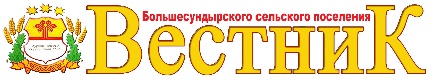 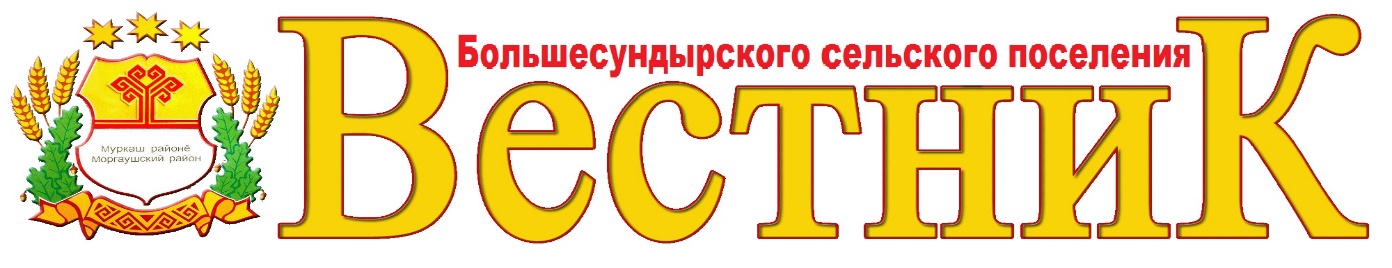 Доходы бюджета Большесундырского сельского поселения Моргаушского района Чувашской Республики по кодам классификации бюджета за 9 месяцев 2022 года"                                                                                                                                                                                                         Доходы бюджета Большесундырского сельского поселения Моргаушского района Чувашской Республики по кодам классификации бюджета за 9 месяцев 2022 года"                                                                                                                                                                                                         Доходы бюджета Большесундырского сельского поселения Моргаушского района Чувашской Республики по кодам классификации бюджета за 9 месяцев 2022 года"                                                                                                                                                                                                         Доходы бюджета Большесундырского сельского поселения Моргаушского района Чувашской Республики по кодам классификации бюджета за 9 месяцев 2022 года"                                                                                                                                                                                                         Доходы бюджета Большесундырского сельского поселения Моргаушского района Чувашской Республики по кодам классификации бюджета за 9 месяцев 2022 года"                                                                                                                                                                                                         Доходы бюджета Большесундырского сельского поселения Моргаушского района Чувашской Республики по кодам классификации бюджета за 9 месяцев 2022 года"                                                                                                                                                                                                         Доходы бюджета Большесундырского сельского поселения Моргаушского района Чувашской Республики по кодам классификации бюджета за 9 месяцев 2022 года"                                                                                                                                                                                                         Доходы бюджета Большесундырского сельского поселения Моргаушского района Чувашской Республики по кодам классификации бюджета за 9 месяцев 2022 года"                                                                                                                                                                                                         Доходы бюджета Большесундырского сельского поселения Моргаушского района Чувашской Республики по кодам классификации бюджета за 9 месяцев 2022 года"                                                                                                                                                                                                         Доходы бюджета Большесундырского сельского поселения Моргаушского района Чувашской Республики по кодам классификации бюджета за 9 месяцев 2022 года"                                                                                                                                                                                                         Доходы бюджета Большесундырского сельского поселения Моргаушского района Чувашской Республики по кодам классификации бюджета за 9 месяцев 2022 года"                                                                                                                                                                                                         Доходы бюджета Большесундырского сельского поселения Моргаушского района Чувашской Республики по кодам классификации бюджета за 9 месяцев 2022 года"                                                                                                                                                                                                         Доходы бюджета Большесундырского сельского поселения Моргаушского района Чувашской Республики по кодам классификации бюджета за 9 месяцев 2022 года"                                                                                                                                                                                                         Доходы бюджета Большесундырского сельского поселения Моргаушского района Чувашской Республики по кодам классификации бюджета за 9 месяцев 2022 года"                                                                                                                                                                                                         Доходы бюджета Большесундырского сельского поселения Моргаушского района Чувашской Республики по кодам классификации бюджета за 9 месяцев 2022 года"                                                                                                                                                                                                          Наименование показателяКод строкиКод дохода по бюджетной классификацииКассовое исполнение Наименование показателяКод строкиКод дохода по бюджетной классификацииКассовое исполнение Наименование показателяКод строкиКод дохода по бюджетной классификацииКассовое исполнение1234Доходы бюджета - всего010x26 127 955,62в том числе:  НАЛОГОВЫЕ И НЕНАЛОГОВЫЕ ДОХОДЫ010100 1 00 00000 00 0000 000725 681,99  НАЛОГИ НА ТОВАРЫ (РАБОТЫ, УСЛУГИ), РЕАЛИЗУЕМЫЕ НА ТЕРРИТОРИИ РОССИЙСКОЙ ФЕДЕРАЦИИ010100 1 03 00000 00 0000 000725 681,99  Акцизы по подакцизным товарам (продукции), производимым на территории Российской Федерации010100 1 03 02000 01 0000 110725 681,99  Доходы от уплаты акцизов на дизельное топливо, подлежащие распределению между бюджетами субъектов Российской Федерации и местными бюджетами с учетом установленных дифференцированных нормативов отчислений в местные бюджеты010100 1 03 02230 01 0000 110354 822,89  Доходы от уплаты акцизов на дизельное топливо, подлежащие распределению между бюджетами субъектов Российской Федерации и местными бюджетами с учетом установленных дифференцированных нормативов отчислений в местные бюджеты (по нормативам, установленным федеральным законом о федеральном бюджете в целях формирования дорожных фондов субъектов Российской Федерации)010100 1 03 02231 01 0000 110354 822,89  Доходы от уплаты акцизов на моторные масла для дизельных и (или) карбюраторных (инжекторных) двигателей, подлежащие распределению между бюджетами субъектов Российской Федерации и местными бюджетами с учетом установленных дифференцированных нормативов отчислений в местные бюджеты010100 1 03 02240 01 0000 1102 007,27  Доходы от уплаты акцизов на моторные масла для дизельных и (или) карбюраторных (инжекторных) двигателей, подлежащие распределению между бюджетами субъектов Российской Федерации и местными бюджетами с учетом установленных дифференцированных нормативов отчислений в местные бюджеты (по нормативам, установленным федеральным законом о федеральном бюджете в целях формирования дорожных фондов субъектов Российской Федерации)010100 1 03 02241 01 0000 1102 007,27  Доходы от уплаты акцизов на автомобильный бензин, подлежащие распределению между бюджетами субъектов Российской Федерации и местными бюджетами с учетом установленных дифференцированных нормативов отчислений в местные бюджеты010100 1 03 02250 01 0000 110408 460,90  Доходы от уплаты акцизов на автомобильный бензин, подлежащие распределению между бюджетами субъектов Российской Федерации и местными бюджетами с учетом установленных дифференцированных нормативов отчислений в местные бюджеты (по нормативам, установленным федеральным законом о федеральном бюджете в целях формирования дорожных фондов субъектов Российской Федерации)010100 1 03 02251 01 0000 110408 460,90  Доходы от уплаты акцизов на прямогонный бензин, подлежащие распределению между бюджетами субъектов Российской Федерации и местными бюджетами с учетом установленных дифференцированных нормативов отчислений в местные бюджеты010100 1 03 02260 01 0000 110-39 609,07  Доходы от уплаты акцизов на прямогонный бензин, подлежащие распределению между бюджетами субъектов Российской Федерации и местными бюджетами с учетом установленных дифференцированных нормативов отчислений в местные бюджеты (по нормативам, установленным федеральным законом о федеральном бюджете в целях формирования дорожных фондов субъектов Российской Федерации)010100 1 03 02261 01 0000 110-39 609,07  НАЛОГОВЫЕ И НЕНАЛОГОВЫЕ ДОХОДЫ010182 1 00 00000 00 0000 0001 350 969,28  НАЛОГИ НА ПРИБЫЛЬ, ДОХОДЫ010182 1 01 00000 00 0000 000608 454,42  Налог на доходы физических лиц010182 1 01 02000 01 0000 110608 454,42  Налог на доходы физических лиц с доходов, источником которых является налоговый агент, за исключением доходов, в отношении которых исчисление и уплата налога осуществляются в соответствии со статьями 227, 227.1 и 228 Налогового кодекса Российской Федерации010182 1 01 02010 01 0000 110367 635,10  Налог на доходы физических лиц с доходов, источником которых является налоговый агент, за исключением доходов, в отношении которых исчисление и уплата налога осуществляются в соответствии со статьями 227, 227.1 и 228 Налогового кодекса Российской Федерации (сумма платежа (перерасчеты, недоимка и задолженность по соответствующему платежу, в том числе по отмененному)010182 1 01 02010 01 1000 110367 435,44  Налог на доходы физических лиц с доходов, источником которых является налоговый агент, за исключением доходов, в отношении которых исчисление и уплата налога осуществляются в соответствии со статьями 227, 227.1 и 228 Налогового кодекса Российской Федерации (пени по соответствующему платежу)010182 1 01 02010 01 2100 1101,33  Налог на доходы физических лиц с доходов, источником которых является налоговый агент, за исключением доходов, в отношении которых исчисление и уплата налога осуществляются в соответствии со статьями 227, 227.1 и 228 Налогового кодекса Российской Федерации (суммы денежных взысканий (штрафов) по соответствующему платежу согласно законодательству Российской Федерации)010182 1 01 02010 01 3000 110198,33  Налог на доходы физических лиц с доходов, полученных от осуществления деятельности физическими лицами, зарегистрированными в качестве индивидуальных предпринимателей, нотариусов, занимающихся частной практикой, адвокатов, учредивших адвокатские кабинеты, и других лиц, занимающихся частной практикой в соответствии со статьей 227 Налогового кодекса Российской Федерации010182 1 01 02020 01 0000 11012,03  Налог на доходы физических лиц с доходов, полученных от осуществления деятельности физическими лицами, зарегистрированными в качестве индивидуальных предпринимателей, нотариусов, занимающихся частной практикой, адвокатов, учредивших адвокатские кабинеты, и других лиц, занимающихся частной практикой в соответствии со статьей 227 Налогового кодекса Российской Федерации (сумма платежа (перерасчеты, недоимка и задолженность по соответствующему платежу, в том числе по отмененному)010182 1 01 02020 01 1000 11012,03  Налог на доходы физических лиц с доходов, полученных физическими лицами в соответствии со статьей 228 Налогового кодекса Российской Федерации010182 1 01 02030 01 0000 1107 774,73  Налог на доходы физических лиц с доходов, полученных физическими лицами в соответствии со статьей 228 Налогового кодекса Российской Федерации (сумма платежа (перерасчеты, недоимка и задолженность по соответствующему платежу, в том числе по отмененному)010182 1 01 02030 01 1000 1107 660,20  Налог на доходы физических лиц с доходов, полученных физическими лицами в соответствии со статьей 228 Налогового кодекса Российской Федерации (пени по соответствующему платежу)010182 1 01 02030 01 2100 11099,53  Налог на доходы физических лиц с доходов, полученных физическими лицами в соответствии со статьей 228 Налогового кодекса Российской Федерации (суммы денежных взысканий (штрафов) по соответствующему платежу согласно законодательству Российской Федерации)010182 1 01 02030 01 3000 11015,00  Налог на доходы физических лиц в части суммы налога, превышающей 650 000 рублей, относящейся к части налоговой базы, превышающей 5 000 000 рублей (за исключением налога на доходы физических лиц с сумм прибыли контролируемой иностранной компании, в том числе фиксированной прибыли контролируемой иностранной компании)010182 1 01 02080 01 0000 110233 032,56  Налог на доходы физических лиц части суммы налога, превышающей 650 000 рублей, относящейся к части налоговой базы, превышающей 5 000 000 рублей (сумма платежа (перерасчеты, недоимка и задолженность по соответствующему платежу, в том числе по отмененному)010182 1 01 02080 01 1000 110232 650,00  Налог на доходы физических лиц в части суммы налога, превышающей 650 000 рублей, относящейся к части налоговой базы, превышающей 5 000 000 рублей (за исключением налога на доходы физических лиц с сумм прибыли контролируемой иностранной компании, в том числе фиксированной прибыли контролируемой иностранной компании) (пени по соответствующему платежу)010182 1 01 02080 01 2100 110382,56  НАЛОГИ НА СОВОКУПНЫЙ ДОХОД010182 1 05 00000 00 0000 00042 506,97  Единый сельскохозяйственный налог010182 1 05 03000 01 0000 11042 506,97  Единый сельскохозяйственный налог010182 1 05 03010 01 0000 11042 506,97  Единый сельскохозяйственный налог (сумма платежа (перерасчеты, недоимка и задолженность по соответствующему платежу, в том числе по отмененному)010182 1 05 03010 01 1000 11042 506,97  НАЛОГИ НА ИМУЩЕСТВО010182 1 06 00000 00 0000 000700 007,89  Налог на имущество физических лиц010182 1 06 01000 00 0000 11029 902,72  Налог на имущество физических лиц, взимаемый по ставкам, применяемым к объектам налогообложения, расположенным в границах сельских поселений010182 1 06 01030 10 0000 11029 902,72  Налог на имущество физических лиц, взимаемый по ставкам, применяемым к объектам налогообложения, расположенным в границах сельских поселений (сумма платежа (перерасчеты, недоимка и задолженность по соответствующему платежу, в том числе по отмененному)010182 1 06 01030 10 1000 11028 568,62  Налог на имущество физических лиц, взимаемый по ставкам, применяемым к объектам налогообложения, расположенным в границах сельских поселений (пени по соответствующему платежу)010182 1 06 01030 10 2100 1101 334,10  Земельный налог010182 1 06 06000 00 0000 110670 105,17  Земельный налог с организаций010182 1 06 06030 00 0000 110531 074,80  Земельный налог с организаций, обладающих земельным участком, расположенным в границах сельских поселений010182 1 06 06033 10 0000 110531 074,80  Земельный налог с организаций, обладающих земельным участком, расположенным в границах сельских поселений  (сумма платежа (перерасчеты, недоимка и задолженность по соответствующему платежу, в том числе по отмененному)010182 1 06 06033 10 1000 110502 661,93  Земельный налог с организаций, обладающих земельным участком, расположенным в границах  сельских  поселений  (пени по соответствующему платежу)010182 1 06 06033 10 2100 11028 412,87  Земельный налог с физических лиц010182 1 06 06040 00 0000 110139 030,37  Земельный налог с физических лиц, обладающих земельным участком, расположенным в границах сельских поселений010182 1 06 06043 10 0000 110139 030,37  Земельный налог с физических лиц, обладающих земельным участком, расположенным в границах сельских поселений  (сумма платежа (перерасчеты, недоимка и задолженность по соответствующему платежу, в том числе по отмененному)010182 1 06 06043 10 1000 110130 992,52  Земельный налог с физических лиц, обладающих земельным участком, расположенным в границах сельских поселений  (пени по соответствующему платежу)010182 1 06 06043 10 2100 1108 037,85  НАЛОГОВЫЕ И НЕНАЛОГОВЫЕ ДОХОДЫ010993 1 00 00000 00 0000 000753 911,18  ГОСУДАРСТВЕННАЯ ПОШЛИНА010993 1 08 00000 00 0000 0005 370,00  Государственная пошлина за совершение нотариальных действий (за исключением действий, совершаемых консульскими учреждениями Российской Федерации)010993 1 08 04000 01 0000 1105 370,00  Государственная пошлина за совершение нотариальных действий должностными лицами органов местного самоуправления, уполномоченными в соответствии с законодательными актами Российской Федерации на совершение нотариальных действий010993 1 08 04020 01 0000 1105 370,00010993 1 08 04020 01 1000 1105 370,00  ДОХОДЫ ОТ ИСПОЛЬЗОВАНИЯ ИМУЩЕСТВА, НАХОДЯЩЕГОСЯ В ГОСУДАРСТВЕННОЙ И МУНИЦИПАЛЬНОЙ СОБСТВЕННОСТИ010993 1 11 00000 00 0000 00066 900,00  Доходы, получаемые в виде арендной либо иной платы за передачу в возмездное пользование государственного и муниципального имущества (за исключением имущества бюджетных и автономных учреждений, а также имущества государственных и муниципальных унитарных предприятий, в том числе казенных)010993 1 11 05000 00 0000 12066 900,00  Доходы, получаемые в виде арендной платы за земли после разграничения государственной собственности на землю, а также средства от продажи права на заключение договоров аренды указанных земельных участков (за исключением земельных участков бюджетных и автономных учреждений)010993 1 11 05020 00 0000 12066 900,00  Доходы, получаемые в виде арендной платы, а также средства от продажи права на заключение договоров аренды за земли, находящиеся в собственности сельских поселений (за исключением земельных участков муниципальных бюджетных и автономных учреждений)010993 1 11 05025 10 0000 12066 900,00  Доходы от сдачи в аренду имущества, находящегося в оперативном управлении органов государственной власти, органов местного самоуправления, органов управления государственными внебюджетными фондами и созданных ими учреждений (за исключением имущества бюджетных и автономных учреждений)010993 1 11 05030 00 0000 120-  Доходы от сдачи в аренду имущества, находящегося в оперативном управлении органов управления сельских поселений и созданных ими учреждений (за исключением имущества муниципальных бюджетных и автономных учреждений)010993 1 11 05035 10 0000 120-  ДОХОДЫ ОТ ОКАЗАНИЯ ПЛАТНЫХ УСЛУГ И КОМПЕНСАЦИИ ЗАТРАТ ГОСУДАРСТВА010993 1 13 00000 00 0000 00065 138,02  Доходы от компенсации затрат государства010993 1 13 02000 00 0000 13065 138,02  Доходы, поступающие в порядке возмещения расходов, понесенных в связи с эксплуатацией имущества010993 1 13 02060 00 0000 13046 750,02  Доходы, поступающие в порядке возмещения расходов, понесенных в связи с эксплуатацией имущества сельских поселений010993 1 13 02065 10 0000 13046 750,02  Прочие доходы от компенсации затрат государства010993 1 13 02990 00 0000 13018 388,00  Прочие доходы от компенсации затрат бюджетов сельских поселений010993 1 13 02995 10 0000 13018 388,00  ДОХОДЫ ОТ ПРОДАЖИ МАТЕРИАЛЬНЫХ И НЕМАТЕРИАЛЬНЫХ АКТИВОВ010993 1 14 00000 00 0000 000474 150,00  Доходы от реализации имущества, находящегося в государственной и муниципальной собственности (за исключением движимого имущества бюджетных и автономных учреждений, а также имущества государственных и муниципальных унитарных предприятий, в том числе казенных)010993 1 14 02000 00 0000 00022 800,00  Доходы от реализации имущества, находящегося в собственности сельских поселений (за исключением имущества муниципальных бюджетных и автономных учреждений, а также имущества муниципальных унитарных предприятий, в том числе казенных), в части реализации материальных запасов по указанному имуществу010993 1 14 02050 10 0000 44022 800,00  Доходы от реализации иного имущества, находящегося в собственности сельских поселений (за исключением имущества муниципальных бюджетных и автономных учреждений, а также имущества муниципальных унитарных предприятий, в том числе казенных), в части реализации материальных запасов по указанному имуществу010993 1 14 02053 10 0000 44022 800,00  Доходы от продажи земельных участков, находящихся в государственной и муниципальной собственности010993 1 14 06000 00 0000 430451 350,00  Доходы от продажи земельных участков, государственная собственность на которые разграничена (за исключением земельных участков бюджетных и автономных учреждений)010993 1 14 06020 00 0000 430451 350,00  Доходы от продажи земельных участков, находящихся в собственности сельских поселений (за исключением земельных участков муниципальных бюджетных и автономных учреждений)010993 1 14 06025 10 0000 430451 350,00  ШТРАФЫ, САНКЦИИ, ВОЗМЕЩЕНИЕ УЩЕРБА010993 1 16 00000 00 0000 000142 353,16  Штрафы, неустойки, пени, уплаченные в соответствии с законом или договором в случае неисполнения или ненадлежащего исполнения обязательств перед государственным (муниципальным) органом, органом управления государственным внебюджетным фондом, казенным учреждением, Центральным банком Российской Федерации, иной организацией, действующей от имени Российской Федерации010993 1 16 07000 00 0000 140142 353,16  Штрафы, неустойки, пени, уплаченные в случае просрочки исполнения поставщиком (подрядчиком, исполнителем) обязательств, предусмотренных государственным (муниципальным) контрактом010993 1 16 07010 00 0000 140142 353,16  Штрафы, неустойки, пени, уплаченные в случае просрочки исполнения поставщиком (подрядчиком, исполнителем) обязательств, предусмотренных муниципальным контрактом, заключенным муниципальным органом, казенным учреждением сельского поселения010993 1 16 07010 10 0000 140142 353,16  БЕЗВОЗМЕЗДНЫЕ ПОСТУПЛЕНИЯ010993 2 00 00000 00 0000 00023 297 393,17  БЕЗВОЗМЕЗДНЫЕ ПОСТУПЛЕНИЯ ОТ ДРУГИХ БЮДЖЕТОВ БЮДЖЕТНОЙ СИСТЕМЫ РОССИЙСКОЙ ФЕДЕРАЦИИ010993 2 02 00000 00 0000 00023 297 393,17  Дотации бюджетам бюджетной системы Российской Федерации010993 2 02 10000 00 0000 1504 554 366,00  Дотации на выравнивание бюджетной обеспеченности010993 2 02 15001 00 0000 1504 554 366,00  Дотации бюджетам сельских поселений на выравнивание бюджетной обеспеченности из бюджета субъекта Российской Федерации010993 2 02 15001 10 0000 1504 554 366,00  Субсидии бюджетам бюджетной системы Российской Федерации (межбюджетные субсидии)010993 2 02 20000 00 0000 15018 415 997,27  Субсидии бюджетам на осуществление дорожной деятельности в отношении автомобильных дорог общего пользования, а также капитального ремонта и ремонта дворовых территорий многоквартирных домов, проездов к дворовым территориям многоквартирных домов населенных пунктов010993 2 02 20216 00 0000 150-  Субсидии бюджетам сельских поселений на осуществление дорожной деятельности в отношении автомобильных дорог общего пользования, а также капитального ремонта и ремонта дворовых территорий многоквартирных домов, проездов к дворовым территориям многоквартирных домов населенных пунктов010993 2 02 20216 10 0000 150-  Субсидии бюджетам на реализацию программ формирования современной городской среды010993 2 02 25555 00 0000 15016 891 945,27  Субсидии бюджетам сельских поселений на реализацию программ формирования современной городской среды010993 2 02 25555 10 0000 15016 891 945,27  Прочие субсидии010993 2 02 29999 00 0000 1501 524 052,00  Прочие субсидии бюджетам сельских поселений010993 2 02 29999 10 0000 1501 524 052,00  Субвенции бюджетам бюджетной системы Российской Федерации010993 2 02 30000 00 0000 150209986,90  Субвенции местным бюджетам на выполнение передаваемых полномочий субъектов Российской Федерации010993 2 02 30024 00 0000 15021438,90  Субвенции бюджетам сельских поселений на выполнение передаваемых полномочий субъектов Российской Федерации010993 2 02 30024 10 0000 15021438,90  Субвенции бюджетам на осуществление первичного воинского учета органами местного самоуправления поселений, муниципальных и городских округов010993 2 02 35118 00 0000 150188548,00  Субвенции бюджетам сельских поселений на осуществление первичного воинского учета органами местного самоуправления поселений, муниципальных и городских округов010993 2 02 35118 10 0000 150188548,00  Иные межбюджетные трансферты010993 2 02 40000 00 0000 150117043,00  Прочие межбюджетные трансферты, передаваемые бюджетам010993 2 02 49999 00 0000 150117043,00  Прочие межбюджетные трансферты, передаваемые бюджетам сельских поселений010993 2 02 49999 10 0000 150117043,00Расходы бюджета Большесундырского сельского поселения Моргаушского района Чувашской Республики по ведомственной структуре расходов бюджета за 9 месяцев 2022 годаРасходы бюджета Большесундырского сельского поселения Моргаушского района Чувашской Республики по ведомственной структуре расходов бюджета за 9 месяцев 2022 годаРасходы бюджета Большесундырского сельского поселения Моргаушского района Чувашской Республики по ведомственной структуре расходов бюджета за 9 месяцев 2022 годаРасходы бюджета Большесундырского сельского поселения Моргаушского района Чувашской Республики по ведомственной структуре расходов бюджета за 9 месяцев 2022 годаРасходы бюджета Большесундырского сельского поселения Моргаушского района Чувашской Республики по ведомственной структуре расходов бюджета за 9 месяцев 2022 годаРасходы бюджета Большесундырского сельского поселения Моргаушского района Чувашской Республики по ведомственной структуре расходов бюджета за 9 месяцев 2022 годаРасходы бюджета Большесундырского сельского поселения Моргаушского района Чувашской Республики по ведомственной структуре расходов бюджета за 9 месяцев 2022 годаРасходы бюджета Большесундырского сельского поселения Моргаушского района Чувашской Республики по ведомственной структуре расходов бюджета за 9 месяцев 2022 годаРасходы бюджета Большесундырского сельского поселения Моргаушского района Чувашской Республики по ведомственной структуре расходов бюджета за 9 месяцев 2022 годаРасходы бюджета Большесундырского сельского поселения Моргаушского района Чувашской Республики по ведомственной структуре расходов бюджета за 9 месяцев 2022 годаРасходы бюджета Большесундырского сельского поселения Моргаушского района Чувашской Республики по ведомственной структуре расходов бюджета за 9 месяцев 2022 годаРасходы бюджета Большесундырского сельского поселения Моргаушского района Чувашской Республики по ведомственной структуре расходов бюджета за 9 месяцев 2022 годаРасходы бюджета Большесундырского сельского поселения Моргаушского района Чувашской Республики по ведомственной структуре расходов бюджета за 9 месяцев 2022 годаРасходы бюджета Большесундырского сельского поселения Моргаушского района Чувашской Республики по ведомственной структуре расходов бюджета за 9 месяцев 2022 годаРасходы бюджета Большесундырского сельского поселения Моргаушского района Чувашской Республики по ведомственной структуре расходов бюджета за 9 месяцев 2022 года Наименование показателяКод строкиКод расхода по бюджетной классификацииКассовое исполнение Наименование показателяКод строкиКод расхода по бюджетной классификацииКассовое исполнение Наименование показателяКод строкиКод расхода по бюджетной классификацииКассовое исполнение1234Расходы бюджета - всего200x26 074 018,89в том числе:  ОБЩЕГОСУДАРСТВЕННЫЕ ВОПРОСЫ200993 0100 00 0 00 00000 0001 320 249,46  Функционирование Правительства Российской Федерации, высших исполнительных органов государственной власти субъектов Российской Федерации, местных администраций200993 0104 00 0 00 00000 0001 307 937,46  Поощрение региональной и муниципальных управленческих команд Чувашской Республики за счет средств дотации (гранта) в форме межбюджетного трансферта, предоставляемой из федерального бюджета бюджетам субъектов Российской Федерации за достижение показателей200993 0104 Ч4 1 04 55491 00091 919,00  Расходы на выплаты персоналу в целях обеспечения выполнения функций государственными (муниципальными) органами, казенными учреждениями, органами управления государственными внебюджетными фондами200993 0104 Ч4 1 04 55491 10091 919,00  Расходы на выплаты персоналу государственных (муниципальных) органов200993 0104 Ч4 1 04 55491 12091 919,00  Фонд оплаты труда государственных (муниципальных) органов200993 0104 Ч4 1 04 55491 12170 598,00  Взносы по обязательному социальному страхованию на выплаты денежного содержания и иные выплаты работникам государственных (муниципальных) органов200993 0104 Ч4 1 04 55491 12921 321,00  Обеспечение функций муниципальных органов200993 0104 Ч4 Э 01 00200 0001 216 018,46  Расходы на выплаты персоналу в целях обеспечения выполнения функций государственными (муниципальными) органами, казенными учреждениями, органами управления государственными внебюджетными фондами200993 0104 Ч4 Э 01 00200 1001 105 553,28  Расходы на выплаты персоналу государственных (муниципальных) органов200993 0104 Ч4 Э 01 00200 1201 105 553,28  Фонд оплаты труда государственных (муниципальных) органов200993 0104 Ч4 Э 01 00200 121859 469,45  Взносы по обязательному социальному страхованию на выплаты денежного содержания и иные выплаты работникам государственных (муниципальных) органов200993 0104 Ч4 Э 01 00200 129246 083,83  Закупка товаров, работ и услуг для обеспечения государственных (муниципальных) нужд200993 0104 Ч4 Э 01 00200 200106 965,04  Иные закупки товаров, работ и услуг для обеспечения государственных (муниципальных) нужд200993 0104 Ч4 Э 01 00200 240106 965,04  Закупка товаров, работ, услуг в сфере информационно-коммуникационных технологий200993 0104 Ч4 Э 01 00200 24217 118,15  Прочая закупка товаров, работ и услуг200993 0104 Ч4 Э 01 00200 24489 846,89  Иные бюджетные ассигнования200993 0104 Ч4 Э 01 00200 8003 500,14  Уплата налогов, сборов и иных платежей200993 0104 Ч4 Э 01 00200 8503 500,14  Уплата прочих налогов, сборов200993 0104 Ч4 Э 01 00200 8522 228,00  Уплата иных платежей200993 0104 Ч4 Э 01 00200 8531 272,14  Резервные фонды200993 0111 00 0 00 00000 000-  Резервный фонд администрации муниципального образования Чувашской Республики200993 0111 Ч4 1 01 73430 000-  Иные бюджетные ассигнования200993 0111 Ч4 1 01 73430 800-  Резервные средства200993 0111 Ч4 1 01 73430 870-  Другие общегосударственные вопросы200993 0113 00 0 00 00000 00012 312,00  Реализация мероприятий, направленных на профилактику и предупреждение бытовой преступности, а также преступлений, совершенных в состоянии алкогольного и наркотического опьянения200993 0113 A3 1 03 76280 0005 000,00  Закупка товаров, работ и услуг для обеспечения государственных (муниципальных) нужд200993 0113 A3 1 03 76280 2005 000,00  Иные закупки товаров, работ и услуг для обеспечения государственных (муниципальных) нужд200993 0113 A3 1 03 76280 2405 000,00  Прочая закупка товаров, работ и услуг200993 0113 A3 1 03 76280 2445 000,00  Прочие выплаты по обязательствам муниципального образования Чувашской Республики200993 0113 Ч4 1 03 73450 0007 312,00  Иные бюджетные ассигнования200993 0113 Ч4 1 03 73450 8007 312,00  Уплата налогов, сборов и иных платежей200993 0113 Ч4 1 03 73450 8507 312,00  Уплата иных платежей200993 0113 Ч4 1 03 73450 8537 312,00  НАЦИОНАЛЬНАЯ ОБОРОНА200993 0200 00 0 00 00000 000145 999,21  Мобилизационная и вневойсковая подготовка200993 0203 00 0 00 00000 000145 999,21  Субвенции на осуществление первичного воинского учета органами местного самоуправления поселений, муниципальных и городских округов200993 0203 Ч4 1 04 51180 000145 999,21  Расходы на выплаты персоналу в целях обеспечения выполнения функций государственными (муниципальными) органами, казенными учреждениями, органами управления государственными внебюджетными фондами200993 0203 Ч4 1 04 51180 100145 999,21  Расходы на выплаты персоналу государственных (муниципальных) органов200993 0203 Ч4 1 04 51180 120145 999,21  Фонд оплаты труда государственных (муниципальных) органов200993 0203 Ч4 1 04 51180 121113 844,04  Взносы по обязательному социальному страхованию на выплаты денежного содержания и иные выплаты работникам государственных (муниципальных) органов200993 0203 Ч4 1 04 51180 12932 155,17  Закупка товаров, работ и услуг для обеспечения государственных (муниципальных) нужд200993 0203 Ч4 1 04 51180 200-  Иные закупки товаров, работ и услуг для обеспечения государственных (муниципальных) нужд200993 0203 Ч4 1 04 51180 240-  НАЦИОНАЛЬНАЯ БЕЗОПАСНОСТЬ И ПРАВООХРАНИТЕЛЬНАЯ ДЕЯТЕЛЬНОСТЬ200993 0300 00 0 00 00000 00014 531,34  Гражданская оборона200993 0309 00 0 00 00000 0007 631,34  Обеспечение деятельности муниципальных учреждений, реализующих мероприятия по обеспечению безопасности и защиты населения и территорий Чувашской Республики от чрезвычайных ситуаций200993 0309 Ц8 1 02 70030 0007 631,34  Закупка товаров, работ и услуг для обеспечения государственных (муниципальных) нужд200993 0309 Ц8 1 02 70030 2007 631,34  Иные закупки товаров, работ и услуг для обеспечения государственных (муниципальных) нужд200993 0309 Ц8 1 02 70030 2407 631,34  Прочая закупка товаров, работ и услуг200993 0309 Ц8 1 02 70030 2447 631,34  Защита населения и территории от чрезвычайных ситуаций природного и техногенного характера, пожарная безопасность200993 0310 00 0 00 00000 0004 900,00  Мероприятия по обеспечению пожарной безопасности муниципальных объектов200993 0310 Ц8 1 04 70280 0004 900,00  Закупка товаров, работ и услуг для обеспечения государственных (муниципальных) нужд200993 0310 Ц8 1 04 70280 2004 900,00  Иные закупки товаров, работ и услуг для обеспечения государственных (муниципальных) нужд200993 0310 Ц8 1 04 70280 2404 900,00  Прочая закупка товаров, работ и услуг200993 0310 Ц8 1 04 70280 2444 900,00  Другие вопросы в области национальной безопасности и правоохранительной деятельности200993 0314 00 0 00 00000 0002 000,00  Приобретение (изготовление) информационных материалов200993 0314 Ц8 3 04 76030 0002 000,00  Закупка товаров, работ и услуг для обеспечения государственных (муниципальных) нужд200993 0314 Ц8 3 04 76030 2002 000,00  Иные закупки товаров, работ и услуг для обеспечения государственных (муниципальных) нужд200993 0314 Ц8 3 04 76030 2402 000,00  Прочая закупка товаров, работ и услуг200993 0314 Ц8 3 04 76030 2442 000,00  НАЦИОНАЛЬНАЯ ЭКОНОМИКА200993 0400 00 0 00 00000 0001 080 179,70  Сельское хозяйство и рыболовство200993 0405 00 0 00 00000 00021 438,90  Финансовое обеспечение передаваемых государственных полномочий Чувашской Республики по организации на территории поселений, муниципальных округов и городских округов мероприятий при осуществлении деятельности по обращению с животными без владельцев, а также по расчету и предоставлению субвенций бюджетам поселений на осуществление указанных полномочий200993 0405 Ц9 7 01 12750 00021 438,90  Закупка товаров, работ и услуг для обеспечения государственных (муниципальных) нужд200993 0405 Ц9 7 01 12750 20021 438,90  Иные закупки товаров, работ и услуг для обеспечения государственных (муниципальных) нужд200993 0405 Ц9 7 01 12750 24021 438,90  Прочая закупка товаров, работ и услуг200993 0405 Ц9 7 01 12750 24421 438,90  Водное хозяйство200993 0406 00 0 00 00000 00060 000,00  Капитальный и текущий ремонт объектов водоснабжения (водозаборных сооружений, водопроводов и др.) муниципальных образований200993 0406 A1 3 01 73090 00060 000,00  Закупка товаров, работ и услуг для обеспечения государственных (муниципальных) нужд200993 0406 A1 3 01 73090 20060 000,00  Иные закупки товаров, работ и услуг для обеспечения государственных (муниципальных) нужд200993 0406 A1 3 01 73090 24060 000,00  Прочая закупка товаров, работ и услуг200993 0406 A1 3 01 73090 24460 000,00  Дорожное хозяйство (дорожные фонды)200993 0409 00 0 00 00000 000990 740,80  Реализация инициативных проектов200993 0409 A6 2 01 S6570 000-  Закупка товаров, работ и услуг для обеспечения государственных (муниципальных) нужд200993 0409 A6 2 01 S6570 200-  Иные закупки товаров, работ и услуг для обеспечения государственных (муниципальных) нужд200993 0409 A6 2 01 S6570 240-  Осуществление дорожной деятельности, кроме деятельности по строительству, в отношении автомобильных дорог местного значения в границах населенных пунктов поселения200993 0409 Ч2 1 03 74190 000592 180,80  Закупка товаров, работ и услуг для обеспечения государственных (муниципальных) нужд200993 0409 Ч2 1 03 74190 200592 180,80  Иные закупки товаров, работ и услуг для обеспечения государственных (муниципальных) нужд200993 0409 Ч2 1 03 74190 240592 180,80  Прочая закупка товаров, работ и услуг200993 0409 Ч2 1 03 74190 244592 180,80  Капитальный ремонт и ремонт автомобильных дорог общего пользования местного значения в границах населенных пунктов поселения200993 0409 Ч2 1 03 S4191 000-  Закупка товаров, работ и услуг для обеспечения государственных (муниципальных) нужд200993 0409 Ч2 1 03 S4191 200-  Иные закупки товаров, работ и услуг для обеспечения государственных (муниципальных) нужд200993 0409 Ч2 1 03 S4191 240-  Содержание автомобильных дорог общего пользования местного значения в границах населенных пунктов поселения200993 0409 Ч2 1 03 S4192 000398 560,00  Закупка товаров, работ и услуг для обеспечения государственных (муниципальных) нужд200993 0409 Ч2 1 03 S4192 200398 560,00  Иные закупки товаров, работ и услуг для обеспечения государственных (муниципальных) нужд200993 0409 Ч2 1 03 S4192 240398 560,00  Прочая закупка товаров, работ и услуг200993 0409 Ч2 1 03 S4192 244398 560,00  Другие вопросы в области национальной экономики200993 0412 00 0 00 00000 0008 000,00  Обеспечение реализации полномочий по техническому учету, технической инвентаризации и определению кадастровой стоимости объектов недвижимости, а также мониторингу и обработке данных рынка недвижимости200993 0412 A4 1 02 76120 0008 000,00  Закупка товаров, работ и услуг для обеспечения государственных (муниципальных) нужд200993 0412 A4 1 02 76120 2008 000,00  Иные закупки товаров, работ и услуг для обеспечения государственных (муниципальных) нужд200993 0412 A4 1 02 76120 2408 000,00  Прочая закупка товаров, работ и услуг200993 0412 A4 1 02 76120 2448 000,00  ЖИЛИЩНО-КОММУНАЛЬНОЕ ХОЗЯЙСТВО200993 0500 00 0 00 00000 00021 145 554,83  Коммунальное хозяйство200993 0502 00 0 00 00000 0002 248 490,81  Капитальный ремонт источников водоснабжения (водонапорных башен и водозаборных скважин) в населенных пунктах200993 0502 A1 2 01 SA010 0001 253 063,00  Закупка товаров, работ и услуг для обеспечения государственных (муниципальных) нужд200993 0502 A1 2 01 SA010 2001 253 063,00  Иные закупки товаров, работ и услуг для обеспечения государственных (муниципальных) нужд200993 0502 A1 2 01 SA010 2401 253 063,00  Закупка товаров, работ, услуг в целях капитального ремонта государственного (муниципального) имущества200993 0502 A1 2 01 SA010 2431 253 063,00  Капитальный и текущий ремонт объектов водоснабжения (водозаборных сооружений, водопроводов и др.) муниципальных образований200993 0502 A1 3 01 73090 000600 588,38  Закупка товаров, работ и услуг для обеспечения государственных (муниципальных) нужд200993 0502 A1 3 01 73090 200600 588,38  Иные закупки товаров, работ и услуг для обеспечения государственных (муниципальных) нужд200993 0502 A1 3 01 73090 240600 588,38  Прочая закупка товаров, работ и услуг200993 0502 A1 3 01 73090 244600 588,38  Развитие водоснабжения в сельской местности200993 0502 A1 3 01 75080 000394 839,43  Закупка товаров, работ и услуг для обеспечения государственных (муниципальных) нужд200993 0502 A1 3 01 75080 200390 903,43  Иные закупки товаров, работ и услуг для обеспечения государственных (муниципальных) нужд200993 0502 A1 3 01 75080 240390 903,43  Закупка энергетических ресурсов200993 0502 A1 3 01 75080 247390 903,43  Иные бюджетные ассигнования200993 0502 A1 3 01 75080 8003 936,00  Уплата налогов, сборов и иных платежей200993 0502 A1 3 01 75080 8503 936,00  Уплата налога на имущество организаций и земельного налога200993 0502 A1 3 01 75080 8513 936,00  Благоустройство200993 0503 00 0 00 00000 00018 897 064,02  Уличное освещение200993 0503 A5 1 02 77400 0001 022 242,96  Закупка товаров, работ и услуг для обеспечения государственных (муниципальных) нужд200993 0503 A5 1 02 77400 2001 022 242,96  Иные закупки товаров, работ и услуг для обеспечения государственных (муниципальных) нужд200993 0503 A5 1 02 77400 2401 022 242,96  Прочая закупка товаров, работ и услуг200993 0503 A5 1 02 77400 244657 250,88  Закупка энергетических ресурсов200993 0503 A5 1 02 77400 247364 992,08  Реализация мероприятий по благоустройству территории200993 0503 A5 1 02 77420 000926 155,88  Закупка товаров, работ и услуг для обеспечения государственных (муниципальных) нужд200993 0503 A5 1 02 77420 200926 155,88  Иные закупки товаров, работ и услуг для обеспечения государственных (муниципальных) нужд200993 0503 A5 1 02 77420 240926 155,88  Прочая закупка товаров, работ и услуг200993 0503 A5 1 02 77420 244926 155,88  Осуществление строительных и ремонтных работ в целях обеспечения благоустройства территории200993 0503 A5 1 02 77470 00086 420,20  Закупка товаров, работ и услуг для обеспечения государственных (муниципальных) нужд200993 0503 A5 1 02 77470 20086 420,20  Иные закупки товаров, работ и услуг для обеспечения государственных (муниципальных) нужд200993 0503 A5 1 02 77470 24086 420,20  Прочая закупка товаров, работ и услуг200993 0503 A5 1 02 77470 24486 420,20  Реализация программ формирования современной городской среды200993 0503 A5 1 F2 55550 00016 837 120,98  Закупка товаров, работ и услуг для обеспечения государственных (муниципальных) нужд200993 0503 A5 1 F2 55550 20016 837 120,98  Иные закупки товаров, работ и услуг для обеспечения государственных (муниципальных) нужд200993 0503 A5 1 F2 55550 24016 837 120,98  Прочая закупка товаров, работ и услуг200993 0503 A5 1 F2 55550 24416 837 120,98  Поддержка региональных проектов в области обращения с отходами и ликвидации накопленного экологического ущерба200993 0503 Ч3 6 02 75070 00025 124,00  Закупка товаров, работ и услуг для обеспечения государственных (муниципальных) нужд200993 0503 Ч3 6 02 75070 20025 124,00  Иные закупки товаров, работ и услуг для обеспечения государственных (муниципальных) нужд200993 0503 Ч3 6 02 75070 24025 124,00  Прочая закупка товаров, работ и услуг200993 0503 Ч3 6 02 75070 24425 124,00  КУЛЬТУРА, КИНЕМАТОГРАФИЯ200993 0800 00 0 00 00000 0002 367 504,35  Культура200993 0801 00 0 00 00000 0002 367 504,35  Обеспечение деятельности государственных учреждений культурно-досугового типа и народного творчества200993 0801 Ц4 1 07 7A390 0002 367 504,35  Закупка товаров, работ и услуг для обеспечения государственных (муниципальных) нужд200993 0801 Ц4 1 07 7A390 200128727,05  Иные закупки товаров, работ и услуг для обеспечения государственных (муниципальных) нужд200993 0801 Ц4 1 07 7A390 240128727,05  Закупка энергетических ресурсов200993 0801 Ц4 1 07 7A390 247128727,05  Межбюджетные трансферты200993 0801 Ц4 1 07 7A390 5001989000,00  Иные межбюджетные трансферты200993 0801 Ц4 1 07 7A390 5401989000,00  Иные бюджетные ассигнования200993 0801 Ц4 1 07 7A390 800249777,30  Уплата налогов, сборов и иных платежей200993 0801 Ц4 1 07 7A390 850249777,30  Уплата налога на имущество организаций и земельного налога200993 0801 Ц4 1 07 7A390 851249777,30Результат исполнения бюджета (дефицит / профицит)450x53936,73Расходы бюджета Большесундырского сельского поселения Моргаушского района Чувашской Республики по разделам и подразделам классификации расходов бюджета за 9 месяцев 2022 годаРасходы бюджета Большесундырского сельского поселения Моргаушского района Чувашской Республики по разделам и подразделам классификации расходов бюджета за 9 месяцев 2022 годаРасходы бюджета Большесундырского сельского поселения Моргаушского района Чувашской Республики по разделам и подразделам классификации расходов бюджета за 9 месяцев 2022 годаРасходы бюджета Большесундырского сельского поселения Моргаушского района Чувашской Республики по разделам и подразделам классификации расходов бюджета за 9 месяцев 2022 годаРасходы бюджета Большесундырского сельского поселения Моргаушского района Чувашской Республики по разделам и подразделам классификации расходов бюджета за 9 месяцев 2022 годаРасходы бюджета Большесундырского сельского поселения Моргаушского района Чувашской Республики по разделам и подразделам классификации расходов бюджета за 9 месяцев 2022 годаРасходы бюджета Большесундырского сельского поселения Моргаушского района Чувашской Республики по разделам и подразделам классификации расходов бюджета за 9 месяцев 2022 годаРасходы бюджета Большесундырского сельского поселения Моргаушского района Чувашской Республики по разделам и подразделам классификации расходов бюджета за 9 месяцев 2022 годаРасходы бюджета Большесундырского сельского поселения Моргаушского района Чувашской Республики по разделам и подразделам классификации расходов бюджета за 9 месяцев 2022 годаРасходы бюджета Большесундырского сельского поселения Моргаушского района Чувашской Республики по разделам и подразделам классификации расходов бюджета за 9 месяцев 2022 годаРасходы бюджета Большесундырского сельского поселения Моргаушского района Чувашской Республики по разделам и подразделам классификации расходов бюджета за 9 месяцев 2022 годаРасходы бюджета Большесундырского сельского поселения Моргаушского района Чувашской Республики по разделам и подразделам классификации расходов бюджета за 9 месяцев 2022 годаРасходы бюджета Большесундырского сельского поселения Моргаушского района Чувашской Республики по разделам и подразделам классификации расходов бюджета за 9 месяцев 2022 годаРасходы бюджета Большесундырского сельского поселения Моргаушского района Чувашской Республики по разделам и подразделам классификации расходов бюджета за 9 месяцев 2022 годаРасходы бюджета Большесундырского сельского поселения Моргаушского района Чувашской Республики по разделам и подразделам классификации расходов бюджета за 9 месяцев 2022 года Наименование показателяКод строкиКод расхода по бюджетной классификацииКассовое исполнение Наименование показателяКод строкиКод расхода по бюджетной классификацииКассовое исполнение Наименование показателяКод строкиКод расхода по бюджетной классификацииКассовое исполнение1234Расходы бюджета - всего200x26 074 018,89в том числе:  ОБЩЕГОСУДАРСТВЕННЫЕ ВОПРОСЫ200993 0100 00 0 00 00000 0001 320 249,46  Функционирование Правительства Российской Федерации, высших исполнительных органов государственной власти субъектов Российской Федерации, местных администраций200993 0104 00 0 00 00000 0001 307 937,46  Резервные фонды200993 0111 00 0 00 00000 000-  Другие общегосударственные вопросы200993 0113 00 0 00 00000 00012 312,00  НАЦИОНАЛЬНАЯ ОБОРОНА200993 0200 00 0 00 00000 000145 999,21  Мобилизационная и вневойсковая подготовка200993 0203 00 0 00 00000 000145 999,21  НАЦИОНАЛЬНАЯ БЕЗОПАСНОСТЬ И ПРАВООХРАНИТЕЛЬНАЯ ДЕЯТЕЛЬНОСТЬ200993 0300 00 0 00 00000 00014 531,34  Гражданская оборона200993 0309 00 0 00 00000 0007 631,34  Защита населения и территории от чрезвычайных ситуаций природного и техногенного характера, пожарная безопасность200993 0310 00 0 00 00000 0004 900,00  Другие вопросы в области национальной безопасности и правоохранительной деятельности200993 0314 00 0 00 00000 0002 000,00  НАЦИОНАЛЬНАЯ ЭКОНОМИКА200993 0400 00 0 00 00000 0001 080 179,70  Сельское хозяйство и рыболовство200993 0405 00 0 00 00000 00021 438,90  Водное хозяйство200993 0406 00 0 00 00000 00060 000,00  Дорожное хозяйство (дорожные фонды)200993 0409 00 0 00 00000 000990 740,80  Другие вопросы в области национальной экономики200993 0412 00 0 00 00000 0008 000,00  ЖИЛИЩНО-КОММУНАЛЬНОЕ ХОЗЯЙСТВО200993 0500 00 0 00 00000 00021 145 554,83  Коммунальное хозяйство200993 0502 00 0 00 00000 0002 248 490,81  Благоустройство200993 0503 00 0 00 00000 00018 897 064,02  КУЛЬТУРА, КИНЕМАТОГРАФИЯ200993 0800 00 0 00 00000 0002 367 504,35  Культура200993 0801 00 0 00 00000 0002 367 504,35Результат исполнения бюджета (дефицит / профицит)450x53 936,73Результат исполнения бюджета (дефицит / профицит)450x-761 577,34Источники финансирования дефицита бюджета Большесундырского сельского поселения Моргаушского района Чувашской Республики по кодам классификации источников финансирования дефицита бюджета за 9 месяцев 2022 годаИсточники финансирования дефицита бюджета Большесундырского сельского поселения Моргаушского района Чувашской Республики по кодам классификации источников финансирования дефицита бюджета за 9 месяцев 2022 годаИсточники финансирования дефицита бюджета Большесундырского сельского поселения Моргаушского района Чувашской Республики по кодам классификации источников финансирования дефицита бюджета за 9 месяцев 2022 годаИсточники финансирования дефицита бюджета Большесундырского сельского поселения Моргаушского района Чувашской Республики по кодам классификации источников финансирования дефицита бюджета за 9 месяцев 2022 годаИсточники финансирования дефицита бюджета Большесундырского сельского поселения Моргаушского района Чувашской Республики по кодам классификации источников финансирования дефицита бюджета за 9 месяцев 2022 годаИсточники финансирования дефицита бюджета Большесундырского сельского поселения Моргаушского района Чувашской Республики по кодам классификации источников финансирования дефицита бюджета за 9 месяцев 2022 годаИсточники финансирования дефицита бюджета Большесундырского сельского поселения Моргаушского района Чувашской Республики по кодам классификации источников финансирования дефицита бюджета за 9 месяцев 2022 годаИсточники финансирования дефицита бюджета Большесундырского сельского поселения Моргаушского района Чувашской Республики по кодам классификации источников финансирования дефицита бюджета за 9 месяцев 2022 года Наименование показателяКод строкиКод источника финансирования дефицита бюджета по бюджетной классификацииКассовое исполнениеКассовое исполнение Наименование показателяКод строкиКод источника финансирования дефицита бюджета по бюджетной классификацииКассовое исполнениеКассовое исполнение Наименование показателяКод строкиКод источника финансирования дефицита бюджета по бюджетной классификацииКассовое исполнениеКассовое исполнение Наименование показателяКод строкиКод источника финансирования дефицита бюджета по бюджетной классификацииКассовое исполнениеКассовое исполнение Наименование показателяКод строкиКод источника финансирования дефицита бюджета по бюджетной классификацииКассовое исполнениеКассовое исполнение12344Источники финансирования дефицита бюджета - всего500x-53 936,73-53 936,73в том числе:источники внутреннего финансирования бюджета520x--из них:источники внешнего финансирования бюджета620x--из них:Изменение остатков средств700-53 936,73-53 936,73  Изменение остатков средств на счетах по учету средств бюджетов700000 01 05 00 00 00 0000 000-53 936,73-53 936,73увеличение остатков средств, всего710-26 142 104,90-26 142 104,90  Увеличение остатков средств бюджетов710000 01 05 00 00 00 0000 500-26 142 104,90-26 142 104,90  Увеличение прочих остатков средств бюджетов710992 01 05 02 00 00 0000 500-26 142 104,90-26 142 104,90  Увеличение прочих остатков денежных средств бюджетов710992 01 05 02 01 00 0000 510-26 142 104,90-26 142 104,90  Увеличение прочих остатков денежных средств бюджетов сельских поселений710992 01 05 02 01 10 0000 510-26 142 104,90-26 142 104,90уменьшение остатков средств, всего72026 088 168,1726 088 168,17  Уменьшение остатков средств бюджетов720000 01 05 00 00 00 0000 60026 088 168,1726 088 168,17  Уменьшение прочих остатков средств бюджетов720992 01 05 02 00 00 0000 60026 088 168,1726 088 168,17  Уменьшение прочих остатков денежных средств бюджетов720992 01 05 02 01 00 0000 61026 088 168,1726 088 168,17  Уменьшение прочих остатков денежных средств бюджетов сельских поселений720992 01 05 02 01 10 0000 61026 088 168,1726 088 168,17Учредитель: Собрание депутатовБольшесундырского сельского поселения(Газета учреждена решениемСобрания депутатов Большесундырского     сельского поселения №С-51/3  от 14.05.2014 г.) Издается с 01 июля 2014 годаГлавный редактор –Н.А.Мареева (69-1-13)Зам. главного редактора –А.Е.СыровСекретарь -В.И.Волкова (69-3-01)Тираж 5 экз.Подписано в печать18.10.2022 г.Адрес редакции:ул. Советская, д.16, с.Большой Сундырь, Моргаушский район,Чувашская Республика, 429544Факс: 8(83541) 69-1-13, 69-2-67Эл. почта:  mrgsund_pos@cbx.ru 